СХЕМА     ПРИГОТУВАННЯ   ЗАВАРНОГО   ТІСТА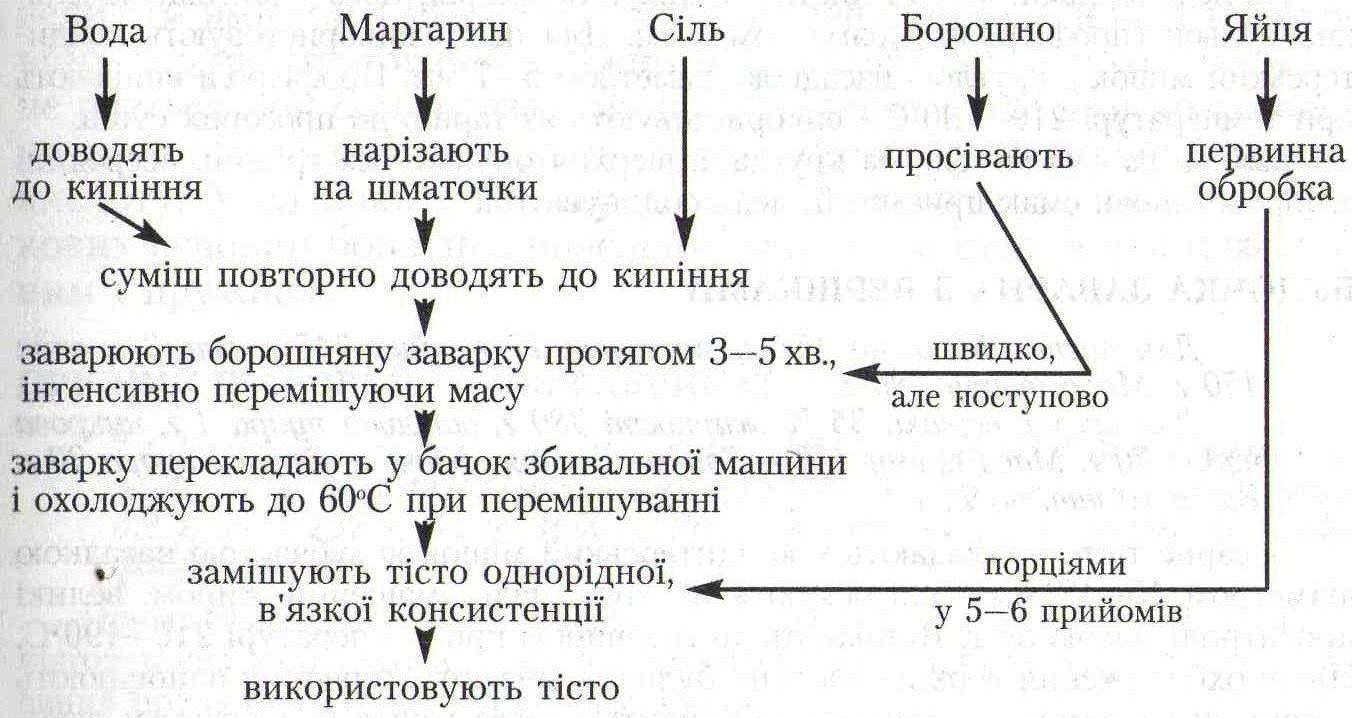 